講師：Nikolay Bogatyrev與 Olga Bogatyreva（生物萃智領域的專家）說明 - 仿生學（Biomimetics）與生物萃智（BIOTRIZ）本課程為整合仿生學及萃智系統化創新理論（TRIZ）的創新方法課程，藉由觀察生物千萬年演化所產生的創新解決問題方法，及研究世界上最具創意的超過百萬份專利，其後面之運作原理，產生出一套系統化創新理論與方法，可以藉由了解這些產生創新解題後面的方法，來幫助我們產生創意且解決問題。仿生學是什麼？仿生學（Biomimetics）概念是由美國的J.E. Steele於1960年所提出，是由生物的觀點出發，藉由研究生物的特性、結構與原理，來研發與製作新的機械與技術，甚至是解決難題，仿生學是工程界較為年輕且新興的領域，從生物領域發想創新後，再應用到科技領域，現今更已應用至管理領域。因人類在經濟活動與自然環境之間的衝突已帶來相當多的問題，仿生學的最終目的，就在於促進人類與環境之間的和諧，但其實人類所遭遇工程與管理上的困難問題，經歷數百萬年進化的自然界，早已有許多智慧的解答，人類可以藉由效法並解決問題。「自然界」（Life）所使用的能量資源，與人類大不相同，它的效率是現有科技的四倍，人類投入大量資源並使用了超過350種不同的聚合物，來生產新穎的材料，自然界則利用完全不同程度的屬性特質（從堅硬到柔軟再到液態），並且僅使用了兩種基本的聚合物-蛋白質和多醣體，來創造大量且不同的材料，人類目前現有科技所製造出的材料，依然無法與自然界所製造出來的材料多樣性相抗衡，更重要的是，自然界系統通常會避開問題，在問題尚未發生之前已經解決，自然界系統的自我永續經營與循環之材料與概念，藉此成為產品、服務、能源效率、資源管理、廢棄物管理等、最主要發想與創新的靈感來源。何謂生物萃智？我們可以從中學到什麼？（掃描QR碼瞭解詳情）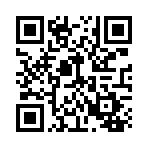 中華系統性創新學會鑒於生物萃智新興領域的潛力與重要性，特別禮聘國際馳名的理論與技術領先者，BioTRIZ的Nikolay Bogatyrev與Olga Bogatyreva（生物萃智目前是全球唯一結合自然界生物，與人類創新方法而成的一門學問與研究），親自抵台講授與帶領生物萃智之概念與操作，解說如何有效解決人類真實問題的思維與方法。講師簡介   橫跨仿生學、生物學與TRIZ領域的專家 - Nikolay Bogatyrev, PhD    N. Bogatyrev是橫跨仿生學、生物學與TRIZ領域的專家，擁有MATRIZ證照的生物學博士，將生物學的原則應用到工程系統中，前後共賣出28項專利，發表超過90篇科學領域論文。N. Bogatyrev博士主要的研究領域在工程方法與生態永續的規劃設計，出版品超過100篇，涵蓋科普文章與研究論文，並著有專書探討生物工程（仿生學）、生態永續環境設計與野生動物保育等。N. Bogatyrev博士在2000年的著作（Ecological Engineering of Survival，2000）中，發展出一套環境工程永續的原則，從2002年開始，任教於英國巴斯大學的機械工程學系，將TRIZ應用在仿生工程並開發出一套工具，可使生物界和科技界之間產生系統式轉換的機制與效果。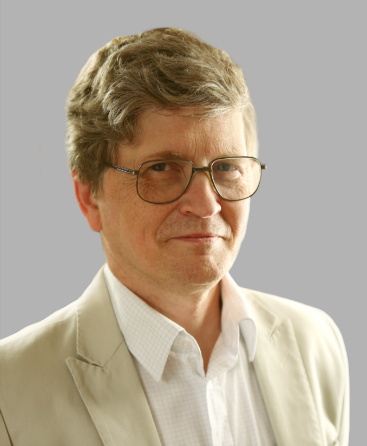  創新問題解決與仿生設計領域的專家 - Olga Bogatyreva, PhD, DSc    O. Bogatyreva是創新問題解決與仿生設計領域的專家，擁有MATRIZ證照的複雜理論與生物學博士，另有行為和社會心理學、生物學與複雜系統理論的專業背景，運用TRIZ發展出最有效率的創意教學方法與創新手法。O. Bogatyreva博士主要的專業領域在永續仿生組織行為與團體決策，出版品超過60篇，並發展出了一套永續組行為工具，該原創手法已從歐洲與日本業界的輔導中獲得驗證。近期，O. Bogatyreva博士在歐洲太空總署資助的問題解決與風險管理專案中，開發了一套問題解決工具，供太空人在前往火星與月球等長途太空任務時解決問題。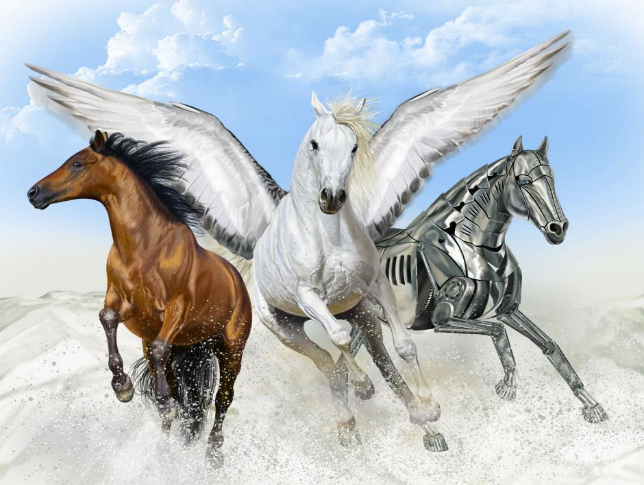 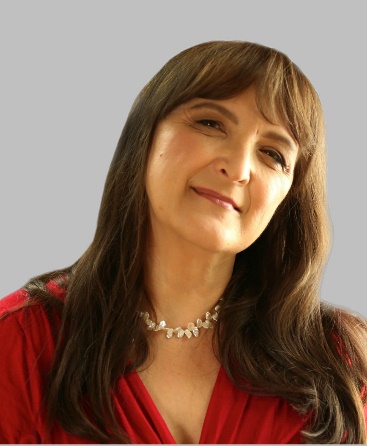 課程簡介與大鋼本互動式的課程將引導學員用新手法（BioTRIZ）解決問題，此技巧以仿生學為基礎，並結合TRIZ系統化創新，謹慎且巧妙的將TRIZ與生物系統融合，這套整合工具已為各種領域提供可靠的效果，例如工程、管理、商業與科學領域等等。學員將從大自然的法則當中，學習如何發現新資源，藉此減少不必要的資源浪費與降低成本，也可管理複雜事務與不確定性，防範未然，這些技巧適用於科學界與工程界，也通用於日常生活。學員將從課程中學到不同的策略手法，除了將知識交互運用在生物界與工程界，也通用在所有跨領域問題。另外，學員可獲得課程的紙本教材與結業證書。（Day 1） （Day 2） （Day 3） （Day 4） （本課程為英文授課，過程中由系統性創新學會名譽理事長 許棟樑教授，進行中文重點複習與補充說明）課程諮詢與報名學會電話：（03）572-3200  學會地址：30071新竹市光復路二段350號5樓報名方式：填妥報名表後，Email至 service@ssi.org.tw報名表【注意事項】網路課程繳完費後會寄一份講義及帳號密碼‧需報帳者，請務必填寫「公司抬頭」及「統一編號」欄位，以利開立收據作業。‧項目務請填寫以利行前通知或有臨時注意事項時聯絡。‧.團報時每人仍需填一份資料，並加註團報聯絡人聯絡資料。為什麼是生物學？ Why biology？對生物的十項成見 Ten prejudges about living nature如何自然創新 How to invent new things naturally爬蟲類的故事：仿生動物Creepy-Crawly story: biomimetic animals實作時間：以大自然的方式創新Natural way to invent new things: practical session仿生設計的生物自然法則Laws from biology for biomimetic design生物學的40個發明原則40 inventive principles in biology動植物也是發明家Animals and plants as “inventors”實作時間：生物學的逆向工程Reverse-engineering in biology: practical session科技界與生物界演化趨勢Evolution trends in technology and in biology產品設計如何利用演化趨勢How to use evolution trends in product design實作課程：從現有產品預測未來Practical classes: predict future of the given products產品未來走向報告Presentation of the results: future of a product螞蟻也是有週休的-企業的自然根基Ants also have weekends - natural roots of business處理複雜事務之自然法則Natural ways of dealing with complexity管理之自然法則Natural laws for management實作課程與遊戲Practical classes and games圓桌討論Round table discussions報 名 表以自然界為靈感 – 解決科學、工程與日常生活問題以自然界為靈感 – 解決科學、工程與日常生活問題以自然界為靈感 – 解決科學、工程與日常生活問題以自然界為靈感 – 解決科學、工程與日常生活問題以自然界為靈感 – 解決科學、工程與日常生活問題以自然界為靈感 – 解決科學、工程與日常生活問題以自然界為靈感 – 解決科學、工程與日常生活問題以自然界為靈感 – 解決科學、工程與日常生活問題以自然界為靈感 – 解決科學、工程與日常生活問題報 名 表姓    名*性    別E-MAIL*報 名 表公司/單位*部    門職   稱報 名 表電   話*行動電話*報 名 表地   址*報 名 表收據抬頭：收據抬頭：收據抬頭：收據抬頭：收據抬頭：統一編號：統一編號：統一編號：統一編號：報 名 表網路課程網路課程網路課程一般註冊費一般註冊費一般註冊費防疫期間特別價防疫期間特別價防疫期間特別價報 名 表網路課程網路課程網路課程□ NT$12,000□ NT$12,000□ NT$12,000□ NT$8,000□ NT$8,000□ NT$8,000報 名 表( Total ) 總計以上價格不含學員個人付款之郵電與相關匯款費用( Total ) 總計以上價格不含學員個人付款之郵電與相關匯款費用( Total ) 總計以上價格不含學員個人付款之郵電與相關匯款費用( Total ) 總計以上價格不含學員個人付款之郵電與相關匯款費用( Total ) 總計以上價格不含學員個人付款之郵電與相關匯款費用( Total ) 總計以上價格不含學員個人付款之郵電與相關匯款費用( Total ) 總計以上價格不含學員個人付款之郵電與相關匯款費用( Total ) 總計以上價格不含學員個人付款之郵電與相關匯款費用( Total ) 總計以上價格不含學員個人付款之郵電與相關匯款費用付款方式銀行/ATM轉帳銀行/ATM轉帳銀行：兆豐國際商業銀行 竹科新安分行 總行代號 017 帳號：020-09-10136-1　  戶名：中華系統性創新學會銀行：兆豐國際商業銀行 竹科新安分行 總行代號 017 帳號：020-09-10136-1　  戶名：中華系統性創新學會銀行：兆豐國際商業銀行 竹科新安分行 總行代號 017 帳號：020-09-10136-1　  戶名：中華系統性創新學會銀行：兆豐國際商業銀行 竹科新安分行 總行代號 017 帳號：020-09-10136-1　  戶名：中華系統性創新學會銀行：兆豐國際商業銀行 竹科新安分行 總行代號 017 帳號：020-09-10136-1　  戶名：中華系統性創新學會銀行：兆豐國際商業銀行 竹科新安分行 總行代號 017 帳號：020-09-10136-1　  戶名：中華系統性創新學會銀行：兆豐國際商業銀行 竹科新安分行 總行代號 017 帳號：020-09-10136-1　  戶名：中華系統性創新學會付款方式■諮詢窗口：(03)5723200   ■會址：30071新竹市光復路二段350號5樓   ■E-MAIL：service@ssi.org.tw■諮詢窗口：(03)5723200   ■會址：30071新竹市光復路二段350號5樓   ■E-MAIL：service@ssi.org.tw■諮詢窗口：(03)5723200   ■會址：30071新竹市光復路二段350號5樓   ■E-MAIL：service@ssi.org.tw■諮詢窗口：(03)5723200   ■會址：30071新竹市光復路二段350號5樓   ■E-MAIL：service@ssi.org.tw■諮詢窗口：(03)5723200   ■會址：30071新竹市光復路二段350號5樓   ■E-MAIL：service@ssi.org.tw■諮詢窗口：(03)5723200   ■會址：30071新竹市光復路二段350號5樓   ■E-MAIL：service@ssi.org.tw■諮詢窗口：(03)5723200   ■會址：30071新竹市光復路二段350號5樓   ■E-MAIL：service@ssi.org.tw■諮詢窗口：(03)5723200   ■會址：30071新竹市光復路二段350號5樓   ■E-MAIL：service@ssi.org.tw■諮詢窗口：(03)5723200   ■會址：30071新竹市光復路二段350號5樓   ■E-MAIL：service@ssi.org.tw